Муниципальное бюджетное учреждение дополнительного образования «Караидельский Центр детского и юношеского творчества»муниципального района Караидельский район Республики БашкортостанДополнительная общеразвивающая программасоциально-педагогической направленности«Интерактивный башкирский»(стартовый уровень)                                                            Возраст обучающихся: 15-16 лет                                                                         Срок реализации: 1 год                                                          с. Караидель                                                             2021 год                                                                 1. Пояснительная записка. 1.1. Нормативно-правовая основа программы. Дополнительная образовательная программа “Интерактивный башкирский” (базовый уровень)» (далее – программа) составлена на основе следующих нормативных правовых документов:Федеральный закон «Об образовании в Российской Федерации» от 29.12.2012 г.  №273-ФЗ (редакция от 31.07.2020 г.)Концепция развития дополнительного образования детей (утверждена распоряжение Правительства РФ от 04.09. 2014 г. № 1726-р)Сан Пин к устройству, содержанию и организации режима работы образовательных учреждений дополнительного образования детей (утверждено постановлением Главного государственного санитарного врача РФ от 04.07. 2014 г. №41)Приказ Минпросвещения России от 09.11.2018 N 196 «Об утверждении Порядка организации и осуществления образовательной деятельности по дополнительным общеобразовательным программам» (редакция от 30.09.2020 г.)Методические рекомендации по проектированию дополнительных общеразвивающих программ (Приложение к письму Департамента государственной политики в сфере воспитания детей и молодежи Министерства образования и науки РФ от 18.11. 2015 г.  № 09.-3242) Приказ Минобрнауки России от 23.08.2017 г. «Об утверждении Порядка применения Организациями, осуществляющими образовательную деятельность, электронного обучения, дистанционных образовательных технологий при реализации образовательных программ (Зарегистрировано в Минюсте России 18.09.2017 г. № 48226)Постановление Главного государственного санитарного врача Российской Федерации от 28.09.2020 г. № 28 «Об утверждении санитарных правил СП 2.4 3648-20 «Санитарно-эпидемиологические требования к организации воспитания и обучения, отдыха и оздоровления детей и молодежи».1.2. Актуальность (педагогическая целесообразность) и новизна программы.Знание государственных языков Республики Башкортостан является важнейшей частью личной и профессиональной жизни человека и средством включения в социокультурное пространство республики. Именно поэтому важно создание условий и мотивации у молодежи к изучению башкирского языка через использование интерактивных, нетрадиционных методов и форм обучения. Посредством изучения башкирского языка происходит и ознакомление с культурой данного народа, что способствует духовному росту личности, формированию толерантности, так необходимого в поликультурном обществе. Данный социальный заказ общества определяет актуальность создания веб-ресурса для самостоятельного изучения башкирского языка, основанного на коммуникативном подходе обучения.Исходя из учета индивидуальных особенностей и разных стартовых возможностей обучающихся, а также новых требований к образовательным программам, появилась необходимость разработки программы дополнительного образования «Интерактивный башкирский» (базовый уровень), которая обеспечивала бы построение целостного образовательного процесса, направленного на свободное общение на башкирском языке, овладение основными видами деятельности – говорением, аудированием, чтением и письмом.Новизна программы заключается в реализации поливариантного подхода к организации образовательного процесса, использовании системы взаимосвязанных занятий, выстроенных в логической последовательности и направленных на активизацию познавательной сферы обучающихся посредством применения разнообразных педагогических технологий и форм работы, интегрирующих разные виды деятельности на основе единой темы. В целях привлекательности и эффективности изучения языка, материал размещен в виде инфографики, видео, автоматического тренажера, тестовых заданий с автоматической проверкой знаний. Преимущество предлагаемой программы заключается в том, что при обучении башкирскому языку основное внимание уделяется выработке коммуникативных способностей – навыков свободного общения и прикладного применения башкирского языка с помощью  размещенного в сети Интернет авторского медиа-контента.1.3. Направленность программы, ее цель и задачи. Программа представляет собой комплексную дополнительную образовательную услугу, направленную на формирование коммуникативных, лингвокультурологических компетенций обучающихся в рамках дополнительного образования с помощью современных интерактивных средств обучения. Программа веб-ресурса для самостоятельного изучения башкирского языка “Интерактивный башкирский” составлена для обучающихся старших классов, изучающих башкирский язык в рамках дополнительного образования в соответствии республиканского образовательного проекта “Взлетай!”. Курс основан на коммуникативном подходе обучения. Формы организации занятий подобраны с целью развития коммуникативных навыков обучающихся. Особый акцент в программе сделан на формирование языковой компетенции и умения применять полученные знания в ситуации реального общения. Изучение разговорного башкирского языка на базе данного веб-ресурса может быть организовано под руководством тьюторов. Целью программы является формирование коммуникативных, лингвокультурологических компетенций обучающихся в рамках дополнительного образования с помощью современных интерактивных средств обучения. Задачи программы: Обучающие:освоение слушателями специфических звуков и букв башкирского языка;обучение чтению;обучение пониманию;обучение говорению;обогатить словарный запас,научить основам грамматики;научить составлять фразы и предложения на башкирском языке;научить вести диалоги на башкирском языке  в различных речевых ситуациях.Развивающие:расширить коммуникативные возможности обучающихся;развивать навыки разговорной речи по башкирскому языку;научить системной работе;закрепить навыки работы с обучающими программами;развивать аналитические способности.Воспитательные:развитие интереса к изучению башкирского языка;формирование позитивного отношения к языку;воспитание толерантности;обогащение духовной культуры личности.1.4. Требования к категории слушателей. Содержание курсов ориентировано на следующую целевую аудиторию: обучающиеся старших классов образовательных организаций, российские граждане в возрасте от 15 лет, желающие изучать башкирский язык (уровень владения башкирским языком А0-А1).1.5. Общая характеристика программы. Данный курс призван обогатить словарный запас обучающихся по башкирскому языку, направлен на развитие коммуникативных навыков старшеклассников в различных речевых ситуациях. Содержание курса было составлено в соответствии с понятием «язык» (фонетика, лексика, морфология, синтаксис). Факты башкирского языка даются в сравнительном плане с русским языком. В программу с целью обеспечения активности познавательной деятельности и сознательного усвоения, подобраны материалы, ассоциативно связанные повседневной жизнью обучающихся. Лексический материал довольно разнообразен, разбит на тематические группы, представляющие собой названия предметов, явлений, действий и т.п. из окружающего мира и быта. Тут же, для закрепления лексического материала, созданы речевые ситуации, наиболее часто возникающие в повседневной жизни.Курс основан на коммуникативном подходе обучения. Для совершенствования речевой деятельности в основном применены методы чтения и аудирования. В целях привлекательности и эффективности изучения языка, материал размещен в виде инфографики, видео, автоматического тренажера, тестовых заданий с автоматической проверкой знаний. В помощь предоставлены словарь и теоретический справочник по грамматическим нормам башкирского языка.Грамматический материал дается ненавязчиво, в контексте фраз, предложений. Значение и употребление грамматических категорий и норм поясняется в кратких комментариях отдельным “окном”, куда пользователь ресурса может обратиться в любой момент.Структура образовательной программы включает 34 практических занятий, направленных на изучение лексических и грамматических аспектов башкирского языка.1.6. Принципы обучения по программе. В качестве основных принципов обучения по данной программе определены: принцип взаимодействия и сотрудничества; принцип единства развития, обучения и воспитания; принцип систематичности и последовательности; принцип доступности; принцип комплексного подхода. 1.7. Организационно-педагогические условия реализации программы. Сроки реализации программы. Программа реализуется в течение одного учебного года. Курс расчитан на 1 год, 32 часа из расчета 1 час в неделю.Формы реализации программы и режим занятий. Занятия реализуются в дистанционной форме, посредством самостоятельного изучения медиа-контента веб-ресурса. Занятия так же могут быть организованы в групповой форме под руководством тьюторров - педагогов дополнительного образования.Порядок организации занятий: индивидульная траектория обучения;по расписанию, составленного тьютором.Материально-техническая база. Занятия могут быть организованы в учебных кабинетах образовательных организаций, оборудованных компьютерной техникой с выходом в сети Интернет; так же могут быть использованы личные гаджеты с доступом в Интернет.Организации образовательного процесса для лиц с ограниченными возможностями здоровья и инвалидов. Обучение лиц с ограниченными возможностями здоровья и инвалидов по дополнительным общеобразовательным программам осуществляется с учетом особенностей психофизического развития, индивидуальных возможностей и состояния их здоровья. Занятия для лиц с ограниченными возможностями здоровья и инвалидами организуются совместно с другими слушателями. Педагогические кадры. В рамках дополнительного образования образовательный процесс по образовательной программе обеспечивает тьютор, имеющий соответствующую подготовку по данному направлению.Учебно-методическое и информационное обеспечение программы. Содержательная составляющая образовательной программы отражена в рабочей программе курса, в котором отдельным блоком представлены учебно-методические (списки основной и дополнительной литературы) и информационные материалы (ссылки на электронные ресурсы). 1.8. Планируемые результаты обучения. Предметные результаты: знают специфические звуки и буквы башкирского языка;знают элементарную лексику, в основном простые существительные, глаголы, прилагательные, местоимения.знают простые вопросы кто? что? как? какой? что делает? и др.знают единственное и множественное число существительных;знают изменение глаголов  по временам;знают простые категории существительных, местоимений, глаголов, прилагательных, наречий;знают порядок слов в предложениях башкирского языка.умеют приветствовать на башкирском языке, благодарить за услуги;умеют знакомиться; умеют говорить о себе в 2–3 фразах, отвечать на вопросы в рамках элементарной лексики;могут приветствовать собеседника, участвовать в небольшом диалоге, спрашивать о делах, интересах собеседника, о его семье и профессии, прощаться;умеют читать элементарные предложения (не более 7–9 слов) на основе известной лексики;умеют воспринимать на слух короткие предложения с элементарной лексикой;могут написать свое имя, дату рождения, краткие сведения о себе.владеют основными нормами речевого этикета; владеют активным словарем (200-300 лексических единиц), идиоматикой и наиболее употребительными разговорными формулами башкирского языка;владеют пассивным словарем (500-600 лексических единиц), наиболее употребительными фразами и предложениями башкирского языка;владеют навыками устной и письменной речи на базовом уровне. Личностные результаты:осознанно и уважительно относятся к культуре башкирского народа;через изучение башкирского языка пробщаются к башкирской культуре;расширят свои коммуникативные возможности;укрепят навыки разговорной речи по башкирскому языку;научатся системной работе;повысят аналитические способности, толерантность;развитие интереса к изучению башкирского языка;сформируется позитивное отношение к башкирскому языку;обогатят свою духовную культуру.	Метапредметные:способны взаимодействовать с окружающими, общаться и сотрудничать со сверстниками;закрепят навыки работы с обучающими программами;овладеют знаниями по речевому этикету;умеют  планировать свою деятельность, определять её проблемы и их причины, содержать в порядке своё рабочее место;проявляют критическое мышление, умение анализировать, давать оценку своей работе.1.9. Формы подведения итогов и определение результативности программы. Результативность усвоения учебного материала отслеживается посредством: по уровню прохождения учебного материла; промежуточного и итогового тестирования;собеседования с тьютором. Основной формой подведения итогов для определения языкового уровня является итоговое тестирование.1.10. Виды контроля.Начальный (или входной) контроль проводится с целью определения уровня владения обучающимися башкирским языком.Текущий контроль – с целью определения степени усвоения обучающимися учебного материала.Промежуточный контроль – с целью определений результатов обучения.Итоговый контроль – с целью определения изменения уровня владения обучающимися башкирским языком, их коммуникативных навыков по башкирскому языку. Виды контроля: тестирование, собеседование. 1.11. Документ, выдаваемый после завершения обучения:   слушателям, успешно освоившим учебный материал и прошедшим итоговую аттестацию, выдается сертификат установленного образца.                                             2. Учебно-тематический план.3. Содержание программы.Тема №1 (4 часа).Давайте, познакомимся!Основные вопросы. Лексика: Слова приветствия на башкирском языке в соответствии речевому этикету. Слова благодарности за ответы. Термины родства. Лексические единицы, связанные с личными и указательными местоимениями, предметами, людьми. Грамматика: Специфические башкирские буквы и звуки. Окончания категории принадлежности. Интонации. Вопросительные частицы –мы, -ме,      -мо, -мө. Вопросы кем? нимә? нисек? кемдең? кемдеке? Построение фразы.	Коммуникация: Представлять себя, спросить имя собеседника. Задавать вопросы, дать утвердительные и отрицательные ответы на заданные вопросы, используя модальные слова эйе, юҡ, түгел. Строить короткий диалог.Слушатели, успешно усвоившие урок должны:знать: специфические башкирские буквы и звуки;слова приветствия на башкирском языке; слова представления;термины родства на башкирском языке;личные местоимения на башкирском языке;единственное и множественное число существительных;вопросительные местоимения кто? что? чей? как?вопросительные частицы –мы, -ме, -мо, мө;лексические единицы, обозначающие модальные слова.уметь:здороваться, приветствовать на башкирском языке;представлять себя на башкирском языке;задавать вопросы на башкирском языке;отвечать утвердительно или отрицательно на заданные вопросы;правильно применять аффикцы, частицы, окончания;дать краткие сведения о ближайщих родственниках;строить короткий диалог.Тема №2 (3 часа).Время и числа.Основные вопросы. Лексика: Числа и цифры до десяти. Счет до одиннадцати. Десятки и сотни.  Количество предметов и людей. Возраст людей. Время. Часы. Лексические единицы, связанные с числами и временем. Дни недели. Время дня.Грамматика: Вопросы нисә? күпме? ҡасан? нисәлә? нисәгә тиклем? нисәнән алып? ҡайһы ваҡытта? ни эшләһәң? ни эшләй? Послелоги тиклем, һуң.  Действия асыла, ябыла, эшләй, ҡалды. Окончания существительных в значение до и после. Условные действия (глаголы условного наклонения). Коммуникация: Спросить время. Подсказать время. Построение фразы.Слушатели, успешно усвоившие урок должны:знать: числа и цифры;вопросительные местоимения күпме? нисә? ҡасан? нисәлә? нисәгә тиклем? нисәнән алып? ҡайһы ваҡытта?счет до ста; время дня;дни недели;лексические единицы, обозначающие числа;лексические единицы, обозначающие время, время дня.уметь:задавать вопросы на башкирском языке;отвечать утвердительно или отрицательно на заданные вопросы;считать до ста на башкирском языке;спросить время;назвать время дня на башкирском языке;строить короткий диалог.Тема №3 (5 часов).Моя повседневная жизнь.Основные вопросы. Лексика: Режим дня. Лексические единицы, связанная с личной гигиеной и действиями. Лексические единицы, связанные с предметами быта. Слова, обозначающие место, местность. Названия населенных пунктов, улиц. Послелоги обозначающие местонахождение предметов: артында, алдында, янында, эргәһендә, өҫтөндә, аҫтында, ситендә,эсендә, тышында и др. Прилагательные описания.Грамматика: Вопросы ни эшләй? ҡайһы ваҡытта? ҡайһы ерҙә? ҡайҙан? ҡайһы яҡтан? Единственное и множественное число существительных. Окончания существительных на вопросы где? откуда? Действия настоящего времени. Простые предложения.Коммуникация: Рассказ о своем режиме дня. Назвать свой адрес проживания. Спросить о месте проживания (адрес) собеседника. Составить диалог.Слушатели, успешно усвоившие урок должны:знать: названия предметов быта;наименования сооружений культуры;названия населенных пунктов;вопросительные местоимения ҡайһы ерҙә? ҡайҙан? ҡайһы яҡтан?нимәгә? ниндәй ваҡиғаға бәйле?лексические единицы, обозначающие действия;лексические единицы, обозначающие памятников культуры, природы;лексические единицы, обозначающие предмет, местность;порядок слов в предложении.уметь:задавать вопросы на башкирском языке;отвечать утвердительно или отрицательно на заданные вопросы;спросить о событиях;спросить о местонахождении предметов;спросить о месте проживания; интересоваться культурой города, архитектурой и т.д.;составлять предложения из 3-х слов;строить короткий диалог, рссказ об увиденном.Тема №4 (3 часа).Мои друзья и занятия.Основные вопросы. Лексика: Слова, связанные с дружбой. Прилагательные, используемые при описание внешности и характера человека. Действия-поведение. Лексические единицы, связанные с учебной деятельностью и учебными предметами, занятиями. Профессии. Деятельность людей по профессиям. Слова, выражающие отношение: яратам, оҡшай, яратмайым, оҡшамай и др. Грамматика: Ответы на вопросы кемгә? нимәгә? Прилагательные. Аффиксы, выражающие отрицательное отношение и совершение обратных действий –ма, -мә. Ответ на вопрос ни эшләрмен? Действия будущего времени. Порядок слов в простом предложении.Коммуникация: Составление предложений о своих планах (будущей профессии). Короткий рассказ о друге (подруге). Составить диалог о месте учебы, об учебе.Слушатели, успешно усвоившие урок должны:знать: прилагательные;названия профессий;термины, связанные с учебой;будущее время глагола;вопросы ни ҡиәфәттә? Ниндәй холоҡло? ҡайҙа? Нисек?Ни эшләрмен?лексические единицы, обозначающие учебные заведения, занятия, профессии;лексические единицы, обозначающие характер и внешность человека.уметь:задавать вопросы на башкирском языке; отвечать утвердительно или отрицательно на заданные вопросы;спросить о друге; спросить об учебе, роде занятий;составлять предложения из 3-х слов;строить короткий рассказ о друзьях, учебе, занятиях.Тема №5 (8 часов).Общение в общественных местах.Основные вопросы. Лексика: Лексические единицы, связанные с общением в общественных местах:  общепит, транспорт, магазин, аптека, учреждения здравохранения, аптека, досуга и т.д.  Слова, обозначающие продукты питания, одежду, лекарства, транспорт и др. Действия и слова, связанные построением взаимотношений: просьба, багодарность, вопросы-ответы и т.д. Слова, связанные качеством, стоимостью, количеством, вкусом, цветом, формой предметов, качеством услуг. Модальные слова бар, юҡ, була, булмай и их значение.Грамматика: Вопросы нисек? ни торошло? күпме тора? ни хаҡ? ҡайҙа? нисәнсе һанлы? нимәне? нимәгә? күпме миҡдарҙа? ни эшләргә? ниндәй төҫтә? и др. Степени прилагательных. Порядковые числительные. Окончания существительных, глаголов при согласовании в речи. Будущее, прошедшее время глаголов. Закрепление отрицания, отрицательных действий. Порядок слов в предложении. Коммуникация: Спросить о движении маршрутного общественного транспорта. Составлять диалоги в обшественных местах: в аптеке, магазине, в столовой, транспорте, гсотинице, на приеме у врача и т.п.Слушатели, успешно усвоившие урок должны:знать: наименования продуктов питания; наименования транспортных средств;названия лекарств;инфинитивные формы глагола;вопросы Сколько стоит? Какова цена? Куда? Который? Какой номер? что? В каком объеме/дозе?лексические единицы, обозначающие продукты питания, вкус, качество;лексические единицы, обозначающие одежду, цвет; лексические единицы, связанные с болезнями и лечением;лексические единицы, связанные с транспортом и передвижением, с перелетом на самолете, проживанием в гостинице;порядок слов в предложении.уметь:задавать вопросы на башкирском языке; отвечать утвердительно или отрицательно на заданные вопросы;интересоваться стоимостью продуктов питания;интересоваться маршрутом проезда;интересоваться качеством продуктов питания, сроком изготовления; описать проблему;просить лекарство; правильно применять глаголы;составлять предложения из 4-х слов;строить короткий рассказ о еде, об увиденном,строить короткий рассказ о своих планах.Тема №6 (4 часа).Общение на отдыхе.Основные вопросы. Лексика: Лексические единицы, связанные с описанием погодных условий. Осадки. Времена года. Изменение природы по временам года. Прилагательные описания, состояния. Слова, связанные со спортом, физкультурой, активным отдыхом, праздниками. Действия и качество действия. Поздравления с праздником.Грамматика: Вопросы ҡасан? ҡай ваҡытта? нисек? нисек эшләй? ҡайһылай? ни торошло? ни рәүешле? нисегерәк? Наречия. Степени наречий. Употребление неопределенных местоимений берәүҙәр, икенселәре, ҡайһылары, ҡай берәүҙәр, ҡалғандар и др.в предложении.Коммуникация: Диалог о погоде. Краткий рассказ об увиденном. Интонации в предложении. Поздравления с праздником, приглашения. Составление повествовательных предложений. Слушатели, успешно усвоившие урок должны:знать: названия времен года; виды спорта; вопросы когда? какой? В какую пору? как? Каким образом? Ни эшләй? Ни рәүешле? ҡайһылай?слова описания природы;основные цвета; указательные и неопределенные местоимения, наречия;светские и народные праздники;лексические единицы, обозначающие названия природных явлений, осадков; лексические единицы, связанные со спортом, с активным отдыхом, праздниками;порядок слов в предложении.уметь:задавать вопросы на башкирском языке; отвечать утвердительно или отрицательно на заданные вопросы;спросить о погоде;правильно применять наречия;говорить с правильной интонацией;составлять предложения из 3-х слов;строить короткий рассказ о погоде.Тема №7 (2 часа).Современные технологии.Основные вопросы. Лексика: Лексические единицы, связанные с компьютерной техникой, гаджетами. Описание техники. Общение по телефону, переписка в чатах, социальных сетях. Действия, связанные с пользованием телефоном, поиском и использованием материалов в сети Интернет. Грамматика: Вопросы ни маҡсатта? ни өсөн? нимә өсөн? нимәгә? ҡайҙан? ни эшләй? Заимстовованные слова и их правописание.  Относительные прилагательные. Составление распространеных предложений с описанием цели совершаемых действий.Коммуникация: Составлять описательные предложения. Переписка на определенную тему.Слушатели, успешно усвоившие урок должны:знать: свойства телефона;правила безопасного пользования гаджетами; о правилах поведения в социальных сетях;лексические единицы, связанные с компьютерной техникой, электронной коммуникацией;порядок слов в предложении.уметь:задавать вопросы на башкирском языке;отвечать утвердительно или отрицательно на заданные вопросы;правильно применять местоимения и глаголы;составлять предложения из 5-х слов;строить короткий рассказ о своем телефоне.Тема №8 (3 часа).Беседа о путешествиях и походах.Основные вопросы. Лексика: Лексические единицы, связанные с походами, путешествиями по республике, миру. Поездка. Достопримечательности. Описание увиденного. Красота природы родного края. Экология. Защита природы. Призывы к охране природы. Черезвычайные ситуации. Действия при чрезвычайных ситуациях. Краткая история и культура родного края. Сведения о республике. Грамматика: Формы глаголов побудительного, повелительного наклонений.  Заклепление знаний о падежных окончаниях существительных, общее и отличесительное прилагательных и наречий. Повторить формы и время глаголов. Текст.Коммуникация: Призыв о помощи. Описать ситуацию. Монолог. Небольшой рассказ о Башкортостане.Слушатели, успешно усвоившие урок должны:знать: лексические единицы, связанные с проживанием в гостинице; лексические единицы, связанные с походами, туризмом; лексические единицы, связанные с историей, культурой республики;лексические единицы, связанные с черезвычайными ситуациями;формы глаголов побудительного наклонения;формы глаголов повелительного наклонения;прилагательные, послелоги;порядок слов в предложении.уметь:задавать вопросы на башкирском языке;отвечать утвердительно или отрицательно на заданные вопросы;описать ситуацию при чрезвычайных ситуациях;правильно применять местоимения и глаголы; правильно применять прилагательные;составлять предложения из 5-х слов;строить короткий рассказ о своих планах.4. Методическое опеспечение.Приложение 1.1-й урок. Лексическая тема: Приветствие. Знакомство.Грамматичекая тема: Специфические звуки и буквы башкирского языка. Вопросы кто? что? как? чей? Окончания принадлежности. Ожидаемый результат:Слушатели, успешно усвоившие урок должны:знать: слова приветствия на башкирском языке; личные местоимения на башкирском языке;вопросительные местоимения кем? нимә? кемдең? нисек?лексические единицы, обозначающие модальные слова.уметь:здороваться, приветствовать на башкирском языке;представлять себя на башкирском языке;задавать вопросы на башкирском языке;строить короткий диалог.Активная лексика:             Пассивная лексика:Запомните:Найдите правильный перевод:Составьте предложение:Встатьте в предложение пропущенное слово:Грамматические комментарии:1. Краткие данные об особенностях башкирского языка:В башкирском алфавите 42 буквы. В башкирской письменности употребляются все буквы русского алфавита с добавлением к ним 9 особых знаков для специфических фонем: ә, ө, ү, ҡ, ғ, ҫ, ҙ, һ, ң. [Ә] - гласный мягкий звук: әсәй (мама), сәскә (цветок);[Ө] - гласный мягкий звук: өй (дом), Өфө (Уфа);[Ү] - гласный мягкий звук: үлән (трава), күл (озеро);[Ғ]  - согласный звонкий звук (может быть мягким или твердым): Ғәли (Гали), Ғалим (ученый);[Ҙ]  -  согласный звонкий звук (может быть мягким или твердым): ҙур (большой), тәҙрә (окно);[Ҡ]  -  согласный глухой, твердый звук (в заимствованных словах может звучать мягко рядом с мягким звуком ә, и): ҡар (снег), ҡәҙерле (дорогой), ҡиммәтле (ценный), Нәҡиә (Накия);[Һ]  - согласный, глухой звук (может быть мягким или твердым): һауа (воздух), һөт (молоко);[ң]  - согласный звонкий звук (может быть мягким или твердым), заглавной буквы не существует: эңер (сумерки), таң (рассвет);[ҫ]  - согласный глухой звук (может быть мягким или твердым): бәҫ (иней), таҫма (лента).2. В башкирском языке определенные окончания дают значение, что что-либо принадлежит кому-то. Например, в русском языке в словосочетании “мое имя” принадлежность имени мне указывает местоимение “мое”. Без данного местоимения слово “имя“ в отдельности не имеет формальных признаков принадлежности кому-либо, может быть использовано с местоимениями твое, его, их и.т. На башкирском же, помимо окончаний принадлежности личных местоимений мин-ең, и слово, обозначающий предмет, тоже принимает окончание, указывающее на принадлежность кому-либо или чему-либо. В данном случае, мое имя – мин-ең исем-ем, где окончание –ем дает заначение, что это мое имя. В зависимости от того, какой гласный в корне, окончания могут быть –ым, -ом, -өм (-ыбыҙ, -ыбыҙ, -обоҙ, -өбөҙ)Каждому личному местоимению присуще свое окончание. Например:Минең исемемҺинең исемеңУның исемеБеҙҙең исемебеҙҺеҙҙең исемегеҙУларҙың исеме (исемдәре)Диалогтар:Һаумыһығыҙ!Һаумыһығыҙ!Минең исемем Айнур! Һеҙҙең исемегеҙ нисек?Минең исемем Әлфиә!Бик шат!Мин дә шат!Сәләм!Сәләм!Һин кем?Мин кем?Һинең исемең нисек?Минең исемем Зөлфиә!Минең исемем Артур!Приложение 2.Тематический словарь.Приложение 3.Автоматические упражнения -тесты:Упражнение 1. Ознакомьтесь с фразами и их переводом.Упражнение 2. Выберите подходящий перевод (чтение).Упражнение 3. Выберите подходящий перевод (аудирование).Упражнение 4. Выберите подходящий перевод фразы.Упражнение 5. Сделайте перевод фразы с помощью предложенных слов.Приложение 4.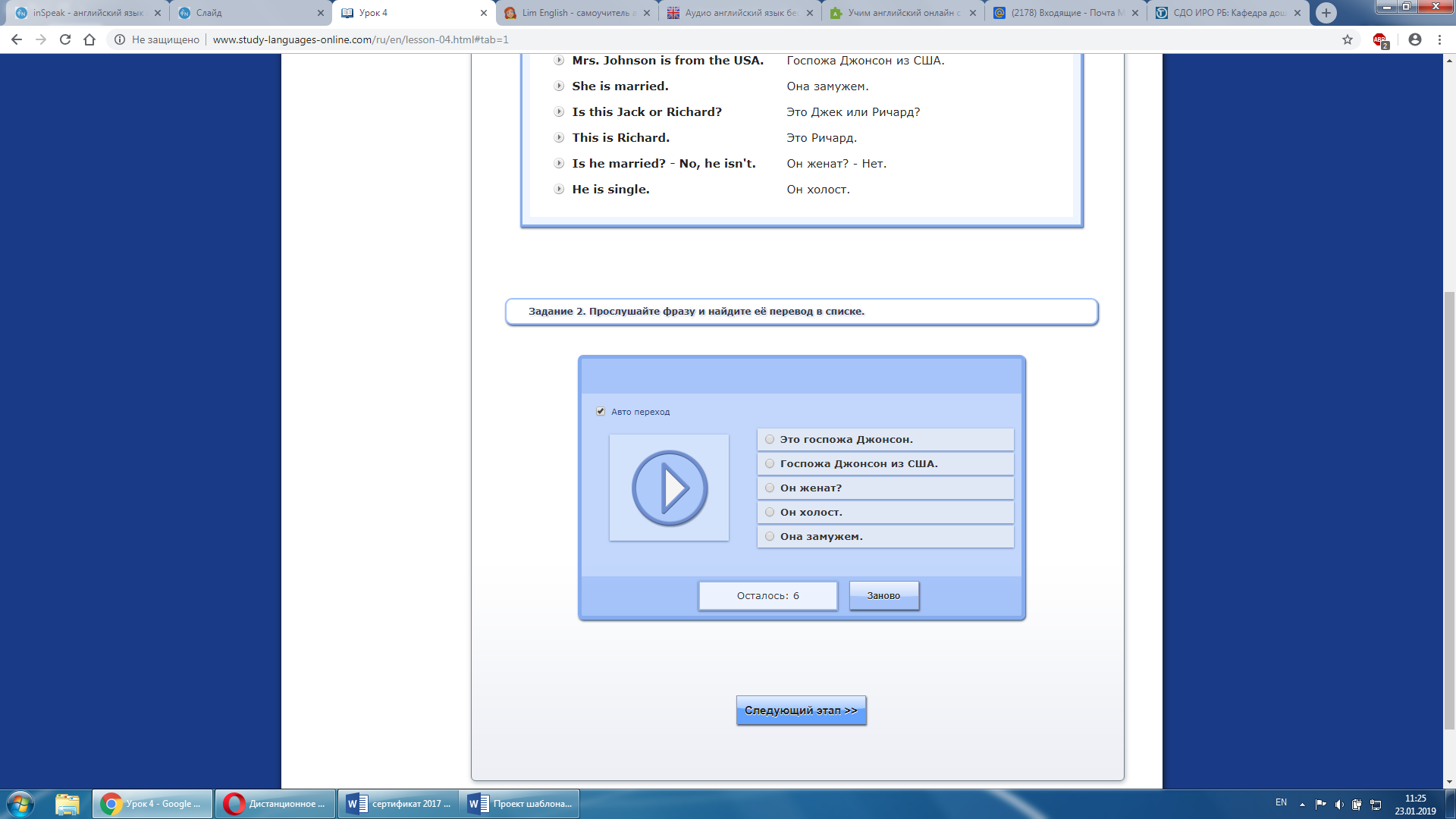 Приложение 5. Диалог төҙөү өсөн темалар:Приветствие. Знакомство. Сәләмләү. Танышыу.Как тебя зовут? Исемең нисек?Чей это телефон? Был телефон кемдеке?Родственники. Туғандарым.В мире чисел. Һандар донъяһында.Который час? Сәғәт нисә? (ваҡыт). Доброе утро! Хәйерле иртә!Мой день. Минең бер көнөм.В моей комнате. Бүлмәмдә. Мой адрес. Минең адресым.Ты откуда? Һин ҡайҙан?Мои друзья. Дуҫтарым.Моя школа. Мәктәбем.Профессии. Һөнәрҙәр. Времена года. Йыл миҙгелдәре.На кухне. В буфете. Кухняла. Ашханала (буфетта).В продуктовом магазине. Аҙыҡ-түлек магазинындаВ магазине одежды. Кейем-һалым магазинында.Знакомство с городом. Ҡала менән танышыу.На остановке. Транспорт. Туҡталышта.На приеме у врача. Табипҡа күренеү.В аптеке. Дарыуханала.На стадионе. Стадионда.В парке. Паркта.Праздники. Байрамдар.Компьютер (гаджеты). Компьютер (гаджеттар).Кто что смотрит? Интернет. Кем нимә ҡарай? Интернет.В театре. Театрҙа.В аэропорту. Аэропортта. В гостинице. Ҡунаҡханала.Путешествие. Сәйәхәттә.В походе. Походта.В чрезвычайных обстоятельствах. Хәүефле хәлдәрҙә.Моя республика. Минең республикам.Приложение 6.Критерии оценивания знаний обучающихся на степень освоения материала по 10 -бальной системе. Сумма баллов – 100.Шкала оценок по каждому критерию:5. Список литературы:5.1. Основная литература:1. Габитова З.М., Усманова М.Г. Башкирский язык. Учебное пособие для учащихся 6 класса общеобразовательных организаций с русским языком обучения. – Уфа. Китап, 2015. – 238 с.2. Усманова М.Г., ГабитоваЗ.М. Башкирский язык. Учебное пособие для учащихся 6 класса общеобразовательных организаций с русским языком обучения. – Уфа: Китап, 2017.  – 245 с.3. Хажин В.И., Вильданов А.Х., Аккужина Ф.А., Карабаев М.И., Аминева З.Р. Башкирский язык и литература. Учебное пособие для 5 класса для изучения родного (башкирского) языка и литературы в общеобразовательных организациях с русским языком обучения. – Уфа. Китап, 2017. – 296 с4. Хажин В.И., Вильданов А.Х., Аккужина Ф.А., Карабаев М.И., Башкирский язык и литература. Учебное пособие для 9 класса для изучения родного (башкирского) языка и литературы в общеобразовательных организациях с русским языком обучения. – Уфа. Китап, 2017. – 268 с.5. Хисаметдинова Ф.Г. Башкирский язык. Интенсивный курс. – Екатеренбург, 2018. -187 с.5.2. Дополнительная литература:1. Абубакирова З. Ф. Башкирский язык в таблицах, схемах и определениях, -  Уфа: Китап, 2010. – 226 с.2. Усманова М.Г. Грамматика башкирского языка для изучающих язык как государственный. — Уфа: Китап, 2006. — 128 с. 3. Усманова М.Г. Изучаем башкирский язык. Интенсивный курс обучения. – Уфа: Китап, 2011. -240 стр., иллюстр.4. Хажин В.И. Башкирско-русский и русско-башкирский карманный словарь. Уфа:"Китап", 2005. -285 с.5. Хисаметдинова Ф.Г. Башкирский язык. Интенсивный курс. – М.; Говорун, 2011. -146 с.5.3. Электронные издания и электронные ресурсы:1. http://kitap-ufa.ru/information/elektronnye-uchebnye-posobiya.php - электронные PDF версии учебных пособий по башкирскому языку для общеобразовательных организаций, изданные Башкирским книжным издательством “Китап”.2. http://lcph.bashedu.ru/publications/samouchitel.pdf - Самоучитель башкирского языка. Учебное пособие. Вахитова Р. К., Искужина Ф. С., Ибрагимов Г. Д., Рахимова Э. Ф., Фазлытдинов Р.Т. Уфа6 Гилем, 2009. – 159 с.3. http://tel.bashqort.com/usmanova -  "Грамматика башкирского языка" - Усманова М.Г.4. http://www.tel.bashqort.com/ - Хисаметдинова Ф.Г., “Интенсивный курс башкирского языка”.5.https://img0.liveinternet.ru/images/attach/c/1//3782/3782813_Bashkirskiy_yazuyk_2chast.pdf - Башкирский язык в таблицах и схемах.6. https://ru.wikivoyage.org/wiki/ - Башкирский разговорник на Википедии.7. https://ufa-all.ru/courses/?course_id=1 – Учу башкирский язык. Видеоряд проекта БСТ.8. https://vk.com/bashtele - Башкирский язык с нуля для начинающих! Официальное сообщество для углубленного изучения башкирского.9.https://vk.com/doc166458090_233494003?hash=04a6c7b94effd3c258&dl=2d3713da9806ca812e -  Башҡорт теле. Bashqort.Com. Хисаметдинова Ф.Г., “Башкирский язык за 25 уроков”.Рассмотрено на заседании методического советаот  30.08. 2021г.             Протокол № 1УтверждаюДиректор ЦД и ЮТ_____________________Хасанова Д.В.« ___ »___________2021 г.Давлетзянова Эльмира Жамиловнапедагог дополнительного образования№п/пТемаВсего часовТеоретичес-кие занятияПрактичес-кие занятия1.Давайте, познакомимся!4132. Тайны времени и чисел.3123.Моя повседневная жизнь.5144.Мои друзья и занятия.3125. Общение в общественных местах.8266.Общение на отдыхе.4137.Современные технологии.228. Беседа о путешествиях и походах.312ИТОГО:32824Башҡортса РуссаҺаумы?Здравствуй.Сәләм!Привет!миняһинтыулон (она, оно)беҙмыһеҙвыуларуларисемимякем?кто?кемдең?чей?нисек?как?ҡыҙыдочьулысынБашҡортса РуссаҺаумыһығыҙ!Здравствуйте!минеңмой (моя, мое)һинең твой (твоя, твое)уныңего (ее)беҙҙеңнаш (наша, наше)һеҙҙеңваш (ваша, ваше)уларҙыңих(Минең) исемеммое имя (меня зовут)(Һинең) исемеңтвое имя (тебя зовут)(Уның) исемеего имя (его зовут)Беҙҙең фамилиябыҙНаша фамилия(Һеҙҙең) исемегеҙ нисек?Как вас зовут?(Минең) фамилияммоя фамилияБик шат!Очень рад.Башҡортса РуссаҺаумы, Айнур!Здравствуй, Айнур!Сәләм, Айнур!Привет, Айнур!Минең исемем Айнур.Меня зовут Айнур.Һинең исемең нисек?Как тебя зовут?Уның исеме нисек?Как его (её) зовут? Уның исеме Заһиҙә.Её зовут Загида.Был кем?Это кто?Был Айнур.Это Айнур.Һеҙҙең фамилияғыҙ нисек?Как ваша фамилия?Уларҙың фамилияһы Ғәлиевтар.Их фамилия Галиевы.Һаумыһығыҙ, Айҙар Әхмәт улы!Здравствуйте, Айдар Ахметович!Кемдең исеме Айнур?Кого зовут Айнур? РуссаБашҡортса Здравствуй, Айнур!Һаумы, Айнур!Привет, Айнур!Сәләм, Айнур!Меня зовут Айнур.Минең исемем Айнур.Как тебя зовут?Һинең исемең нисек?Как его (её) зовут? Уның исеме нисек?Её зовут Загида.Уның исеме Заһиҙә.Это кто?Был кем?Это Айнур.Был Айнур.Как ваша фамилия?Һеҙҙең фамилияғыҙ нисек?Их фамилия Галиевы.Уларҙың фамилияһы Ғәлиевтар.Здравствуйте, Айдар Ахметович!Һаумыһығыҙ, Айҙар Әхмәт улы!Кого зовут Айнур? Кемдең исеме Айнур?РуссаЗаданиеПравильный ответЗдравствуй, Айнур!Айнур һаумы .,!?Һаумы, Айнур!Привет, Айнур!Айнур сәләм  .,!?Сәләм, Айнур!Меня зовут Айнур.исемем минең Айнур .,!?Минең исемем Айнур.Как тебя зовут? нисек һинең исемең .,!?Һинең исемең нисек?Как его зовут? нисек  исеме уның .,!?Уның исеме нисек?Её зовут Загида.уның Заһиҙә исеме.,!?Уның исеме Заһиҙә.Это кто?кем был.,!?Был кем?Это Айнур.Был Айнур.,!?Был Айнур.Как ваша фамилия.нисек фамилияғыҙ Һеҙҙең .,!?Һеҙҙең фамилияғыҙ нисек?Их фамилия Галиевы.Ғәлиевтар фамилияһы уларҙың  .,!?Уларҙың фамилияһы Ғәлиевтар.Здравствуйте, Айдар Ахметович!Әхмәт һаумыһығыҙ  улы Айҙар .,!?Һаумыһығыҙ, Айҙар Әхмәт улы!Кого зовут Айнур?  Айнур исеме кемдең .,!?Кемдең исеме Айнур?Башҡортса РуссаМинең Айнур.исемемМеня зовут Айнур.Һинең нисек?исемеңКак тебя зовут? (Как твое имя?)Уның исеме?нисеккак его(ее) зовут? Как его(ее) имя? Беҙҙең Яҡшыбаевтар.фамилиябыҙНаша фамилия Якшибаевы.фамилияғыҙ нисек?ҺеҙҙеңКак ваша фамилия.Һаумыһығыҙ Әлфиә Илшат!ҡыҙыЗдравствуйте Альфия Ильшатовна!Айҙар Әхмәт улы!ҺаумыһығыҙЗдравствуйте Айдар Ахметович!исеме Рөстәм?КемдеңЧье имя Рөстәм? (Кого зовут Рустам?)Уның Заһир Әхәт улы.исемеЕго зовут Загир Ахатович.1Приветствия и вежливые слова.2Местоимения.3Термины родства и по возрасту человека.4Числа и цифры.5Время (час).6Время дня.7Часто употребляемые глаголы.8Слова, обозначающие место.9Дом. 10Населенные пункты.11Фигура и характер человека.12Учебное заведение.13Профессии.14Времена года.15Продукты и пища.16Овощи и фрукты.17Одежда.18Город. Транспорт.19Домашние животные и птицы.20Дикие животные и птицы.21Дикие птицы.22Рыбы. 23Насекомые.24Часто употребляемые прилагательные.25Часто употребляемые наречия.26Деревья и травы.27Часто задаваемые вопросы.Башҡортса Руссаике ярымдва с половинойике икең дүртдважды два четыребишкә алтыны ҡушһаң, ун бер булапять прибавить шесть, будет одиннадцатьөс плюс ике тигеҙ була биштри плюс два равняется пятиундан өстө алһаң, ете булаС дести отнять три, будет семьЕгерме минус ун бер, тигеҙ була туғыҙ.двадцать минус одиннадцать, равно девяти.утыҙға егермене ҡушһаң, илле була.тридцать прибавить двадцать, будет пятьдесять.етегә һигеҙҙе ҡушһаң, күпме була?сколько будет, если семь прибавить восемь?егермегә утыҙҙы ҡушһаң, күпме була?сколько будет, если двадцати прибавить тридцать?ете йөҙ плюс өс йөҙ, күпме була?сколько будет семьсот плюс триста?алты йөҙ минус ике йөҙ, күпме була?сколько будет, шестьсот минус двести?етмеш ете плюс егерме ике, тигеҙ була туҡһан туғыҙ.семьдесять семь плюс двадцать два, будет девяносто девять.йөҙ ҙә өстән ун етене алһаң, һикһән алты була.из ста трех отнять семьнадцать, будет восемьдесять шесть. ике йөҙ ҙә ун алтыға ҡырҡ биште ҡушһаң, ике йөҙ ҙә алтмыш бер була.к двести шестнадцати прибавить сорок пять, будет двести шестьдесять один.Башҡортса Руссаберодиндватричетырепятьшестьсемьвосемьдевятьдесятьодиннадцатьдвадцатьтридцатьсорокпятьдесятьшестьдесятьсемьдесятьвосемьдесятдевяностостотысячапервыйпо-одномудва с половинойикеодиндватричетырепятьшестьсемьвосемьдевятьдесятьодиннадцатьдвадцатьтридцатьсорокпятьдесятьшестьдесятьсемьдесятьвосемьдесятдевяностостотысячапервыйпо-одномудва с половинойөсодиндватричетырепятьшестьсемьвосемьдевятьдесятьодиннадцатьдвадцатьтридцатьсорокпятьдесятьшестьдесятьсемьдесятьвосемьдесятдевяностостотысячапервыйпо-одномудва с половинойдүртодиндватричетырепятьшестьсемьвосемьдевятьдесятьодиннадцатьдвадцатьтридцатьсорокпятьдесятьшестьдесятьсемьдесятьвосемьдесятдевяностостотысячапервыйпо-одномудва с половинойбишодиндватричетырепятьшестьсемьвосемьдевятьдесятьодиннадцатьдвадцатьтридцатьсорокпятьдесятьшестьдесятьсемьдесятьвосемьдесятдевяностостотысячапервыйпо-одномудва с половинойалтыодиндватричетырепятьшестьсемьвосемьдевятьдесятьодиннадцатьдвадцатьтридцатьсорокпятьдесятьшестьдесятьсемьдесятьвосемьдесятдевяностостотысячапервыйпо-одномудва с половинойетеодиндватричетырепятьшестьсемьвосемьдевятьдесятьодиннадцатьдвадцатьтридцатьсорокпятьдесятьшестьдесятьсемьдесятьвосемьдесятдевяностостотысячапервыйпо-одномудва с половинойһигеҙодиндватричетырепятьшестьсемьвосемьдевятьдесятьодиннадцатьдвадцатьтридцатьсорокпятьдесятьшестьдесятьсемьдесятьвосемьдесятдевяностостотысячапервыйпо-одномудва с половинойтуғыҙодиндватричетырепятьшестьсемьвосемьдевятьдесятьодиннадцатьдвадцатьтридцатьсорокпятьдесятьшестьдесятьсемьдесятьвосемьдесятдевяностостотысячапервыйпо-одномудва с половинойунодиндватричетырепятьшестьсемьвосемьдевятьдесятьодиннадцатьдвадцатьтридцатьсорокпятьдесятьшестьдесятьсемьдесятьвосемьдесятдевяностостотысячапервыйпо-одномудва с половинойун беродиндватричетырепятьшестьсемьвосемьдевятьдесятьодиннадцатьдвадцатьтридцатьсорокпятьдесятьшестьдесятьсемьдесятьвосемьдесятдевяностостотысячапервыйпо-одномудва с половинойегермеодиндватричетырепятьшестьсемьвосемьдевятьдесятьодиннадцатьдвадцатьтридцатьсорокпятьдесятьшестьдесятьсемьдесятьвосемьдесятдевяностостотысячапервыйпо-одномудва с половинойутыҙодиндватричетырепятьшестьсемьвосемьдевятьдесятьодиннадцатьдвадцатьтридцатьсорокпятьдесятьшестьдесятьсемьдесятьвосемьдесятдевяностостотысячапервыйпо-одномудва с половинойҡырҡодиндватричетырепятьшестьсемьвосемьдевятьдесятьодиннадцатьдвадцатьтридцатьсорокпятьдесятьшестьдесятьсемьдесятьвосемьдесятдевяностостотысячапервыйпо-одномудва с половинойиллеодиндватричетырепятьшестьсемьвосемьдевятьдесятьодиннадцатьдвадцатьтридцатьсорокпятьдесятьшестьдесятьсемьдесятьвосемьдесятдевяностостотысячапервыйпо-одномудва с половинойалтмышодиндватричетырепятьшестьсемьвосемьдевятьдесятьодиннадцатьдвадцатьтридцатьсорокпятьдесятьшестьдесятьсемьдесятьвосемьдесятдевяностостотысячапервыйпо-одномудва с половинойетмешодиндватричетырепятьшестьсемьвосемьдевятьдесятьодиннадцатьдвадцатьтридцатьсорокпятьдесятьшестьдесятьсемьдесятьвосемьдесятдевяностостотысячапервыйпо-одномудва с половинойһикһәнодиндватричетырепятьшестьсемьвосемьдевятьдесятьодиннадцатьдвадцатьтридцатьсорокпятьдесятьшестьдесятьсемьдесятьвосемьдесятдевяностостотысячапервыйпо-одномудва с половинойтуҡһанодиндватричетырепятьшестьсемьвосемьдевятьдесятьодиннадцатьдвадцатьтридцатьсорокпятьдесятьшестьдесятьсемьдесятьвосемьдесятдевяностостотысячапервыйпо-одномудва с половиноййөҙодиндватричетырепятьшестьсемьвосемьдевятьдесятьодиннадцатьдвадцатьтридцатьсорокпятьдесятьшестьдесятьсемьдесятьвосемьдесятдевяностостотысячапервыйпо-одномудва с половиноймеңодиндватричетырепятьшестьсемьвосемьдевятьдесятьодиннадцатьдвадцатьтридцатьсорокпятьдесятьшестьдесятьсемьдесятьвосемьдесятдевяностостотысячапервыйпо-одномудва с половинойберенсеодиндватричетырепятьшестьсемьвосемьдевятьдесятьодиннадцатьдвадцатьтридцатьсорокпятьдесятьшестьдесятьсемьдесятьвосемьдесятдевяностостотысячапервыйпо-одномудва с половинойберәродиндватричетырепятьшестьсемьвосемьдевятьдесятьодиннадцатьдвадцатьтридцатьсорокпятьдесятьшестьдесятьсемьдесятьвосемьдесятдевяностостотысячапервыйпо-одномудва с половинойике ярымодиндватричетырепятьшестьсемьвосемьдевятьдесятьодиннадцатьдвадцатьтридцатьсорокпятьдесятьшестьдесятьсемьдесятьвосемьдесятдевяностостотысячапервыйпо-одномудва с половинойБашҡортса Руссаберодиндватричетырепятьшестьсемьвосемьдевятьдесятьодиннадцатьдвадцатьтридцатьсорокпятьдесятьшестьдесятьсемьдесятьвосемьдесятдевяностостотысячапервыйпо-одномудва с половинойикеодиндватричетырепятьшестьсемьвосемьдевятьдесятьодиннадцатьдвадцатьтридцатьсорокпятьдесятьшестьдесятьсемьдесятьвосемьдесятдевяностостотысячапервыйпо-одномудва с половинойөсодиндватричетырепятьшестьсемьвосемьдевятьдесятьодиннадцатьдвадцатьтридцатьсорокпятьдесятьшестьдесятьсемьдесятьвосемьдесятдевяностостотысячапервыйпо-одномудва с половинойдүртодиндватричетырепятьшестьсемьвосемьдевятьдесятьодиннадцатьдвадцатьтридцатьсорокпятьдесятьшестьдесятьсемьдесятьвосемьдесятдевяностостотысячапервыйпо-одномудва с половинойбишодиндватричетырепятьшестьсемьвосемьдевятьдесятьодиннадцатьдвадцатьтридцатьсорокпятьдесятьшестьдесятьсемьдесятьвосемьдесятдевяностостотысячапервыйпо-одномудва с половинойалтыодиндватричетырепятьшестьсемьвосемьдевятьдесятьодиннадцатьдвадцатьтридцатьсорокпятьдесятьшестьдесятьсемьдесятьвосемьдесятдевяностостотысячапервыйпо-одномудва с половинойетеодиндватричетырепятьшестьсемьвосемьдевятьдесятьодиннадцатьдвадцатьтридцатьсорокпятьдесятьшестьдесятьсемьдесятьвосемьдесятдевяностостотысячапервыйпо-одномудва с половинойһигеҙодиндватричетырепятьшестьсемьвосемьдевятьдесятьодиннадцатьдвадцатьтридцатьсорокпятьдесятьшестьдесятьсемьдесятьвосемьдесятдевяностостотысячапервыйпо-одномудва с половинойтуғыҙодиндватричетырепятьшестьсемьвосемьдевятьдесятьодиннадцатьдвадцатьтридцатьсорокпятьдесятьшестьдесятьсемьдесятьвосемьдесятдевяностостотысячапервыйпо-одномудва с половинойунодиндватричетырепятьшестьсемьвосемьдевятьдесятьодиннадцатьдвадцатьтридцатьсорокпятьдесятьшестьдесятьсемьдесятьвосемьдесятдевяностостотысячапервыйпо-одномудва с половинойун беродиндватричетырепятьшестьсемьвосемьдевятьдесятьодиннадцатьдвадцатьтридцатьсорокпятьдесятьшестьдесятьсемьдесятьвосемьдесятдевяностостотысячапервыйпо-одномудва с половинойегермеодиндватричетырепятьшестьсемьвосемьдевятьдесятьодиннадцатьдвадцатьтридцатьсорокпятьдесятьшестьдесятьсемьдесятьвосемьдесятдевяностостотысячапервыйпо-одномудва с половинойутыҙодиндватричетырепятьшестьсемьвосемьдевятьдесятьодиннадцатьдвадцатьтридцатьсорокпятьдесятьшестьдесятьсемьдесятьвосемьдесятдевяностостотысячапервыйпо-одномудва с половинойҡырҡодиндватричетырепятьшестьсемьвосемьдевятьдесятьодиннадцатьдвадцатьтридцатьсорокпятьдесятьшестьдесятьсемьдесятьвосемьдесятдевяностостотысячапервыйпо-одномудва с половинойиллеодиндватричетырепятьшестьсемьвосемьдевятьдесятьодиннадцатьдвадцатьтридцатьсорокпятьдесятьшестьдесятьсемьдесятьвосемьдесятдевяностостотысячапервыйпо-одномудва с половинойалтмышодиндватричетырепятьшестьсемьвосемьдевятьдесятьодиннадцатьдвадцатьтридцатьсорокпятьдесятьшестьдесятьсемьдесятьвосемьдесятдевяностостотысячапервыйпо-одномудва с половинойетмешодиндватричетырепятьшестьсемьвосемьдевятьдесятьодиннадцатьдвадцатьтридцатьсорокпятьдесятьшестьдесятьсемьдесятьвосемьдесятдевяностостотысячапервыйпо-одномудва с половинойһикһәнодиндватричетырепятьшестьсемьвосемьдевятьдесятьодиннадцатьдвадцатьтридцатьсорокпятьдесятьшестьдесятьсемьдесятьвосемьдесятдевяностостотысячапервыйпо-одномудва с половинойтуҡһанодиндватричетырепятьшестьсемьвосемьдевятьдесятьодиннадцатьдвадцатьтридцатьсорокпятьдесятьшестьдесятьсемьдесятьвосемьдесятдевяностостотысячапервыйпо-одномудва с половиноййөҙодиндватричетырепятьшестьсемьвосемьдевятьдесятьодиннадцатьдвадцатьтридцатьсорокпятьдесятьшестьдесятьсемьдесятьвосемьдесятдевяностостотысячапервыйпо-одномудва с половиноймеңодиндватричетырепятьшестьсемьвосемьдевятьдесятьодиннадцатьдвадцатьтридцатьсорокпятьдесятьшестьдесятьсемьдесятьвосемьдесятдевяностостотысячапервыйпо-одномудва с половинойберенсеодиндватричетырепятьшестьсемьвосемьдевятьдесятьодиннадцатьдвадцатьтридцатьсорокпятьдесятьшестьдесятьсемьдесятьвосемьдесятдевяностостотысячапервыйпо-одномудва с половинойберәродиндватричетырепятьшестьсемьвосемьдевятьдесятьодиннадцатьдвадцатьтридцатьсорокпятьдесятьшестьдесятьсемьдесятьвосемьдесятдевяностостотысячапервыйпо-одномудва с половинойике ярымодиндватричетырепятьшестьсемьвосемьдевятьдесятьодиннадцатьдвадцатьтридцатьсорокпятьдесятьшестьдесятьсемьдесятьвосемьдесятдевяностостотысячапервыйпо-одномудва с половинойБашҡортса Руссаике ярымдва с половинойдважды два четырепять прибавить шесть, будет одиннадцатьтри плюс два равняется пятиС дести отнять три, будет семьдвадцать минус одиннадцать, равно девять.тридцать прибавить двадцать, будет пятьдесять.шестьдесять плюс пятьдесять будет равно сто десять.сколько будет, если семь прибавить восемь?сколько будет, если двадцати прибавить тридцать?сколько будет семьсот плюс триста?сколько будет, шестьсот минус двести?семьдесять семь плюс двадцать два будет девяносто девять.из ста трех отнять семьнадцать, будет восемьдесять шесть. к двести шестнадцати прибавить сорок пять, будет двести шестьдесять один.ике икең дүртдва с половинойдважды два четырепять прибавить шесть, будет одиннадцатьтри плюс два равняется пятиС дести отнять три, будет семьдвадцать минус одиннадцать, равно девять.тридцать прибавить двадцать, будет пятьдесять.шестьдесять плюс пятьдесять будет равно сто десять.сколько будет, если семь прибавить восемь?сколько будет, если двадцати прибавить тридцать?сколько будет семьсот плюс триста?сколько будет, шестьсот минус двести?семьдесять семь плюс двадцать два будет девяносто девять.из ста трех отнять семьнадцать, будет восемьдесять шесть. к двести шестнадцати прибавить сорок пять, будет двести шестьдесять один.бишкә алтыны ҡушһаң, ун бер буладва с половинойдважды два четырепять прибавить шесть, будет одиннадцатьтри плюс два равняется пятиС дести отнять три, будет семьдвадцать минус одиннадцать, равно девять.тридцать прибавить двадцать, будет пятьдесять.шестьдесять плюс пятьдесять будет равно сто десять.сколько будет, если семь прибавить восемь?сколько будет, если двадцати прибавить тридцать?сколько будет семьсот плюс триста?сколько будет, шестьсот минус двести?семьдесять семь плюс двадцать два будет девяносто девять.из ста трех отнять семьнадцать, будет восемьдесять шесть. к двести шестнадцати прибавить сорок пять, будет двести шестьдесять один.өс плюс ике тигеҙ була бишдва с половинойдважды два четырепять прибавить шесть, будет одиннадцатьтри плюс два равняется пятиС дести отнять три, будет семьдвадцать минус одиннадцать, равно девять.тридцать прибавить двадцать, будет пятьдесять.шестьдесять плюс пятьдесять будет равно сто десять.сколько будет, если семь прибавить восемь?сколько будет, если двадцати прибавить тридцать?сколько будет семьсот плюс триста?сколько будет, шестьсот минус двести?семьдесять семь плюс двадцать два будет девяносто девять.из ста трех отнять семьнадцать, будет восемьдесять шесть. к двести шестнадцати прибавить сорок пять, будет двести шестьдесять один.ундан өстө алһаң, ете буладва с половинойдважды два четырепять прибавить шесть, будет одиннадцатьтри плюс два равняется пятиС дести отнять три, будет семьдвадцать минус одиннадцать, равно девять.тридцать прибавить двадцать, будет пятьдесять.шестьдесять плюс пятьдесять будет равно сто десять.сколько будет, если семь прибавить восемь?сколько будет, если двадцати прибавить тридцать?сколько будет семьсот плюс триста?сколько будет, шестьсот минус двести?семьдесять семь плюс двадцать два будет девяносто девять.из ста трех отнять семьнадцать, будет восемьдесять шесть. к двести шестнадцати прибавить сорок пять, будет двести шестьдесять один.Егерме минус ун бер, тигеҙ була туғыҙ.два с половинойдважды два четырепять прибавить шесть, будет одиннадцатьтри плюс два равняется пятиС дести отнять три, будет семьдвадцать минус одиннадцать, равно девять.тридцать прибавить двадцать, будет пятьдесять.шестьдесять плюс пятьдесять будет равно сто десять.сколько будет, если семь прибавить восемь?сколько будет, если двадцати прибавить тридцать?сколько будет семьсот плюс триста?сколько будет, шестьсот минус двести?семьдесять семь плюс двадцать два будет девяносто девять.из ста трех отнять семьнадцать, будет восемьдесять шесть. к двести шестнадцати прибавить сорок пять, будет двести шестьдесять один.утыҙға егермене ҡушһаң, илле була.два с половинойдважды два четырепять прибавить шесть, будет одиннадцатьтри плюс два равняется пятиС дести отнять три, будет семьдвадцать минус одиннадцать, равно девять.тридцать прибавить двадцать, будет пятьдесять.шестьдесять плюс пятьдесять будет равно сто десять.сколько будет, если семь прибавить восемь?сколько будет, если двадцати прибавить тридцать?сколько будет семьсот плюс триста?сколько будет, шестьсот минус двести?семьдесять семь плюс двадцать два будет девяносто девять.из ста трех отнять семьнадцать, будет восемьдесять шесть. к двести шестнадцати прибавить сорок пять, будет двести шестьдесять один.алтмыш плюс илле, тигеҙ була йөҙ ҙө ун.два с половинойдважды два четырепять прибавить шесть, будет одиннадцатьтри плюс два равняется пятиС дести отнять три, будет семьдвадцать минус одиннадцать, равно девять.тридцать прибавить двадцать, будет пятьдесять.шестьдесять плюс пятьдесять будет равно сто десять.сколько будет, если семь прибавить восемь?сколько будет, если двадцати прибавить тридцать?сколько будет семьсот плюс триста?сколько будет, шестьсот минус двести?семьдесять семь плюс двадцать два будет девяносто девять.из ста трех отнять семьнадцать, будет восемьдесять шесть. к двести шестнадцати прибавить сорок пять, будет двести шестьдесять один.етегә һигеҙҙе ҡушһаң, күпме була?два с половинойдважды два четырепять прибавить шесть, будет одиннадцатьтри плюс два равняется пятиС дести отнять три, будет семьдвадцать минус одиннадцать, равно девять.тридцать прибавить двадцать, будет пятьдесять.шестьдесять плюс пятьдесять будет равно сто десять.сколько будет, если семь прибавить восемь?сколько будет, если двадцати прибавить тридцать?сколько будет семьсот плюс триста?сколько будет, шестьсот минус двести?семьдесять семь плюс двадцать два будет девяносто девять.из ста трех отнять семьнадцать, будет восемьдесять шесть. к двести шестнадцати прибавить сорок пять, будет двести шестьдесять один.егермегә утыҙҙы ҡушһаң, күпме була?два с половинойдважды два четырепять прибавить шесть, будет одиннадцатьтри плюс два равняется пятиС дести отнять три, будет семьдвадцать минус одиннадцать, равно девять.тридцать прибавить двадцать, будет пятьдесять.шестьдесять плюс пятьдесять будет равно сто десять.сколько будет, если семь прибавить восемь?сколько будет, если двадцати прибавить тридцать?сколько будет семьсот плюс триста?сколько будет, шестьсот минус двести?семьдесять семь плюс двадцать два будет девяносто девять.из ста трех отнять семьнадцать, будет восемьдесять шесть. к двести шестнадцати прибавить сорок пять, будет двести шестьдесять один.ете йөҙ плюс өс йөҙ, күпме була?два с половинойдважды два четырепять прибавить шесть, будет одиннадцатьтри плюс два равняется пятиС дести отнять три, будет семьдвадцать минус одиннадцать, равно девять.тридцать прибавить двадцать, будет пятьдесять.шестьдесять плюс пятьдесять будет равно сто десять.сколько будет, если семь прибавить восемь?сколько будет, если двадцати прибавить тридцать?сколько будет семьсот плюс триста?сколько будет, шестьсот минус двести?семьдесять семь плюс двадцать два будет девяносто девять.из ста трех отнять семьнадцать, будет восемьдесять шесть. к двести шестнадцати прибавить сорок пять, будет двести шестьдесять один.алты йөҙ минус ике йөҙ, күпме була?два с половинойдважды два четырепять прибавить шесть, будет одиннадцатьтри плюс два равняется пятиС дести отнять три, будет семьдвадцать минус одиннадцать, равно девять.тридцать прибавить двадцать, будет пятьдесять.шестьдесять плюс пятьдесять будет равно сто десять.сколько будет, если семь прибавить восемь?сколько будет, если двадцати прибавить тридцать?сколько будет семьсот плюс триста?сколько будет, шестьсот минус двести?семьдесять семь плюс двадцать два будет девяносто девять.из ста трех отнять семьнадцать, будет восемьдесять шесть. к двести шестнадцати прибавить сорок пять, будет двести шестьдесять один.етмеш ете плюс егерме ике, тигеҙ була туҡһан туғыҙ.два с половинойдважды два четырепять прибавить шесть, будет одиннадцатьтри плюс два равняется пятиС дести отнять три, будет семьдвадцать минус одиннадцать, равно девять.тридцать прибавить двадцать, будет пятьдесять.шестьдесять плюс пятьдесять будет равно сто десять.сколько будет, если семь прибавить восемь?сколько будет, если двадцати прибавить тридцать?сколько будет семьсот плюс триста?сколько будет, шестьсот минус двести?семьдесять семь плюс двадцать два будет девяносто девять.из ста трех отнять семьнадцать, будет восемьдесять шесть. к двести шестнадцати прибавить сорок пять, будет двести шестьдесять один.йөҙ ҙә өстән ун етене алһаң, һикһән алты буладва с половинойдважды два четырепять прибавить шесть, будет одиннадцатьтри плюс два равняется пятиС дести отнять три, будет семьдвадцать минус одиннадцать, равно девять.тридцать прибавить двадцать, будет пятьдесять.шестьдесять плюс пятьдесять будет равно сто десять.сколько будет, если семь прибавить восемь?сколько будет, если двадцати прибавить тридцать?сколько будет семьсот плюс триста?сколько будет, шестьсот минус двести?семьдесять семь плюс двадцать два будет девяносто девять.из ста трех отнять семьнадцать, будет восемьдесять шесть. к двести шестнадцати прибавить сорок пять, будет двести шестьдесять один.ике йөҙ ҙә ун алтыға ҡырҡ биште ҡушһаң, ике йөҙ ҙә алтмыш бер була.два с половинойдважды два четырепять прибавить шесть, будет одиннадцатьтри плюс два равняется пятиС дести отнять три, будет семьдвадцать минус одиннадцать, равно девять.тридцать прибавить двадцать, будет пятьдесять.шестьдесять плюс пятьдесять будет равно сто десять.сколько будет, если семь прибавить восемь?сколько будет, если двадцати прибавить тридцать?сколько будет семьсот плюс триста?сколько будет, шестьсот минус двести?семьдесять семь плюс двадцать два будет девяносто девять.из ста трех отнять семьнадцать, будет восемьдесять шесть. к двести шестнадцати прибавить сорок пять, будет двести шестьдесять один.РуссаБашҡортса дважды два четыреике  дүрт икең  ,.!?пять прибавить шесть, будет одиннадцатьбишкә була ҡушһаң алтыны бер ун  ,.!?три плюс два равняется пятибиш өс  була плюс ике тигеҙ  ,.!?С дести отнять три, будет семьбула ундан алһаң өстө ете  ,.!?двадцать минус одиннадцать, равно девять.минус Егерме  тигеҙ ун бер  була туғыҙ  ,.!?тридцать прибавить двадцать, будет пятьдесять.егермене  илле ҡушһаң була утыҙға ,.!?шестьдесять плюс пятьдесять будет равно сто десять.алтмыш  тигеҙ плюс илле йөҙ ҙә  була ун  ,.!?сколько будет, если семь прибавить восемь?етегә ҡушһаң  күпме һигеҙҙе була ,.!?сколько будет, если двадцати прибавить тридцать?була утыҙҙы ҡушһаң  күпме егермегә ,.!?сколько будет семьсот плюс триста?плюс  була ете йөҙ  өс йөҙ күпме  ,.!?сколько будет, шестьсот минус двести?күпме алты йөҙ ике йөҙ минус була ,.!?семьдесять плюс двадцать два будет девяносто девять.туҡһан туғыҙ етмеш ете плюс тигеҙ була егерме ике  ,.!?из ста трех отнять семьнадцать,будет восемьдесять шесть. ун етене алһаң йөҙ ҙә өстән һикһән алты була  ,.!?к двести шестнадцати прибавить сорок пять, будет двести шестьдесять один.була ҡырҡ биште ҡушһаң ике йөҙ ҙә алтмыш бер  ике йөҙ ҙә ун алтыға ,.!?№ п/пКритерии оцениваниябаллыУмеет приветствовать собеседника.Умеет знакомиться.Умеет благодарить за ответы и оказанные услуги.Может назвать свой адрес проживания.Может спросить собеседника об учебе, делах, профессии, семьеМожет ответить на вопросы о себе, семье, учебе.Понимает небольшой текст на знакомую тему.Может задавать вопросы о времени, цене товара, об оказании услуги.Отвечает утвердительно или отрицательно на заданные вопросы полными предложениями.Может рассказать о событии, явлениях, деятельности (построить монолог).Итого балловИтого балловбаллыКритерии10-09Составляет распространенные предложения. Богатый лексический запас. Уверенно и четко проговаривает специфические башкирские звуки.08-06Составляет полные предложения. Средний лексический запас. Незначительные ошибки при произношении специфических башкирских звуков.05-03Составляет неполные предложения. Говорит короткими фразами. Умеренный лексический запас. Ошибки при произношении специфических башкирских звуков.02-01Отвечает однозначными фразами, словами. Затрудняется задавать вопросы. Бедный словарный запас, использует слова из родного языка. Неправильно произносит слова и специфические башкирские звуки.0Не усвоил материал.